ΑΤΟΜΙΚΟ ΔΕΛΤΙΟ ΥΓΕΙΑΣ ΜΑΘΗΤΗ(Σε εφαρμογή του νόμου 4229/2014, άρθρο 11, παρ. 2)ΟΝΟΜΑΤΕΠΩΝΥΜΟ (ΜΕ ΚΕΦΑΛΑΙΑ): . . . . . . . . . . . . . . . . . . . . . . . . . . . . . . . . . . . . . . . . . . . . . . . . . . . . . . . . . . .ΗΜΕΡΟΜΗΝΙΑ ΓΕΝΝΗΣΗΣ: . . . . . . . . . . . . . . . . . . . . . . . . . . . . . . . . . . . . . . . . . . . . . . . . . . . . . . . . . . . . . . . . .ΤΗΛ. ΕΠΙΚΟΙΝΩΝΙΑΣ ΜΕ ΟΙΚΟΓΕΝΕΙΑ: . . . . . . . . . . . . . . . . . . . . . . . . . . . . . . . . . . . . . . . . . . . . . . . . . . . . . . .ΣΧΟΛΕΙΟ: . . . . . . . . . . . . . . . . . . . . . . . . . . . . . . . . . . . . . . . . . . . . . . . ΤΑΞΗ: . . . . . . . . . . . . . . . . . . . . . . . . . .Υπουργείο Παιδείαςκαι ΘρησκευμάτωνΥπουργείο ΥγείαςΤο Ατομικό Δελτίο Υγείας Μαθητή (ΑΔΥΜ) τηρείται στο Σχολείο και αντίγραφό του φυλάσσεταιστο Βιβλιάριο Υγείας του Παιδιού. Το περιεχόμενο του ΑΔΥΜ είναι απόρρητο.Συμπληρώνεται μετά από προληπτική ιατρική εξέταση που περιλαμβάνει ιστορικό και φυσική εξέταση, σύμφωνα μεΦύλλο ιατρικής εξέτασης για το Ατομικό Δελτίο Υγείας Μαθητή. Περαιτέρω ειδικός έλεγχος γίνεται μόνο εάν υπάρχουνειδικές ιατρικές ενδείξεις. Στο ΑΔΥΜ σημειώνονται τα πορίσματα της εξέτασης που αφορούν το Σχολείο.Σε περίπτωση αλλαγής της κατάστασης υγείας του παιδιού το ΑΔΥΜ επικαιροποιείται με ευθύνη των γονέων/κηδεμόνων.ΠΛΗΡΟΦΟΡΙΕΣ ΓΙΑ ΕΝΗΜΕΡΩΣΗ ΤΟΥ ΣΧΟΛΕΙΟΥ(Σημειώνονται με σκοπό τη στήριξη του παιδιού στο Σχολείο και με τελική απόφαση του/της ιατρού, ύστερα από συνεννόηση μεγονέα/κηδεμόνα ή και το παιδί. Δεν πρέπει να παραληφθούν πληροφορίες που η απουσία τους μπορεί να εκθέσει το παιδί σε κίνδυνο.)ΓΝΩΜΑΤΕΥΣΗΓΙΑ ΣΥΜΜΕΤΟΧΗ ΣΤΟ ΜΑΘΗΜΑ ΦΥΣΙΚΗΣ ΑΓΩΓΗΣ, ΣΕ ΑΘΛΗΤΙΚΕΣ ΚΑΙ ΑΛΛΕΣ ΔΡΑΣΤΗΡΙΟΤΗΤΕΣ ΤΟΥ ΣΧΟΛΕΙΟΥ*Συμμετοχή χωρίς περιορισμούς(Από την προληπτική εξέταση δενπροέκυψαν λόγοι για περιορισμούς)Παραπομπή για ειδικό έλεγχο** (Από τα λοιπά συστήματα δεν υπάρχουνευρήματα που απαιτούν περιορισμό συμμετοχής σε σχολικές δραστηριότητες) Συμμετοχή με περιορισμούς> Προβλήματα υγείας και οδηγίες περιορισμών:(Λόγω προβλημάτων υγείας)>Ειδικότητα/ες όπουγίνεται παραπομπή:Ημ/νία εξέτασηςΥπογραφή & σφραγίδα ιατρούΣφραγίδα Μονάδας Υγείας(για ιατρούς ΕΣΥ/ΠΕΔΥ)ΓΝΩΜΑΤΕΥΣΗ ΜΕΤΑ ΑΠΟ ΕΙΔΙΚΟ ΕΛΕΓΧΟ**ΓΙΑ ΣΥΜΜΕΤΟΧΗ ΣΤΟ ΜΑΘΗΜΑ ΦΥΣΙΚΗΣ ΑΓΩΓΗΣ, ΣΕ ΑΘΛΗΤΙΚΕΣ ΚΑΙ ΑΛΛΕΣ ΔΡΑΣΤΗΡΙΟΤΗΤΕΣ ΤΟΥ ΣΧΟΛΕΙΟΥ*Συμμετοχή χωρίς περιορισμούς(Από τον ειδικό έλεγχο δεν Συμμετοχή με περιορισμούς> Προβλήματα υγείας και οδηγίες περιορισμών:(Λόγω προβλημάτων υγείας)προέκυψαν λόγοι για περιορισμούς)>>Ιατρική ειδικότητα:Έλεγχος που έγινε:Ημ/νία εξέτασηςΥπογραφή & σφραγίδα ιατρούΣφραγίδα Μονάδας Υγείας(για ιατρούς ΕΣΥ/ΠΕΔΥ)*Η παρούσα γνωμάτευση δεν ισχύει για Πανελλήνιους Σχολικούς Αγώνες και Πανελλήνια Σχολικά Πρωταθλήματα, δεν ισχύει επίσης γιασχολικές δραστηριότητες που υλοποιούνται από άλλο φορέα πλην του Σχολείου ή του Υπουργείου Παιδείας και Θρησκευμάτων.* Αφορά τον ειδικό έλεγχο ο οποίος, κατά την κρίση του ιατρού που διενήργησε την προληπτική εξέταση, είναι αναγκαίος για να γίνει γνωμάτευση*συμμετοχής στις σχολικές δραστηριότητες. Στις περιπτώσεις αυτές, δίνεται παραπεμπτικό σημείωμα με περιγραφή των αιτίων παραπομπής.Επιστημονική επιμέλεια:Ινστιτούτο Υγείας του Παιδιού, Διεύθυνση Κοινωνικής και Αναπτυξιακής Παιδιατρικής, Εθνική Σχολή Δημόσιας Υγείας, Τομέας Υγείας του Παιδιού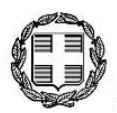 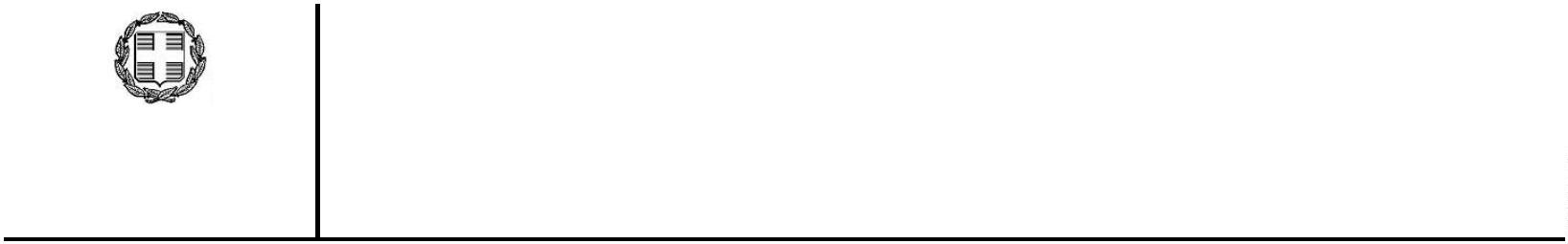 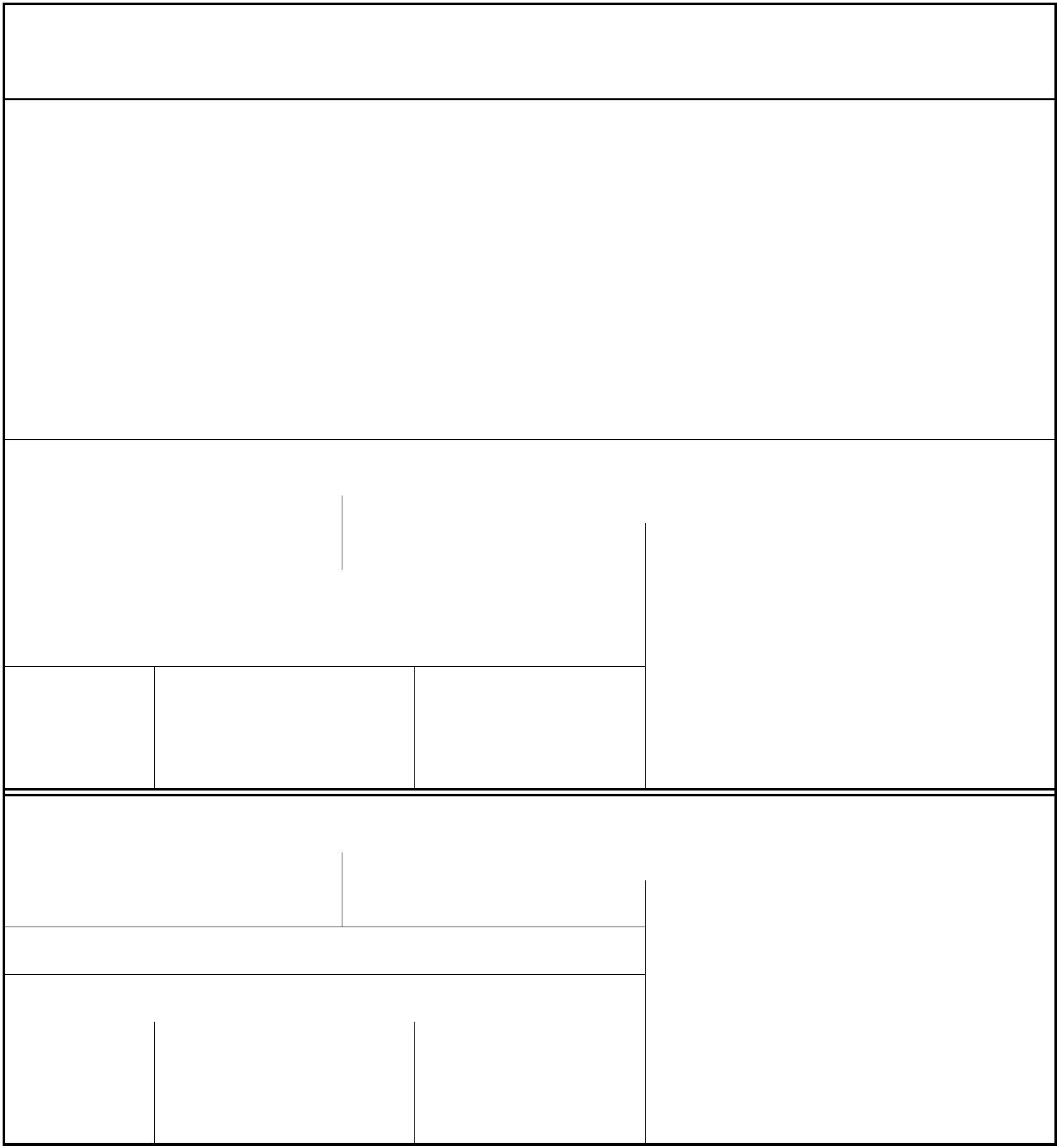 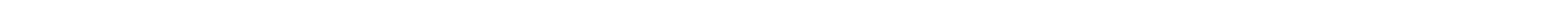 